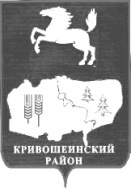 АДМИНИСТРАЦИЯ КРИВОШЕИНСКОГО РАЙОНАПОСТАНОВЛЕНИЕ14.02.2020                                                                                                                                                № 80с. КривошеиноТомской областиО внесении изменений в постановление Администрации Кривошеинского района от 06.02.2019 № 86 «О предоставлении субсидии на развитие личных подсобных хозяйств и крестьянских (фермерских) хозяйств из бюджета муниципального образования Кривошеинский район в целях реализации отдельных государственных полномочий по государственной поддержке сельскохозяйственного производства»С целью совершенствования нормативного правового актаПОСТАНОВЛЯЮ:1. В преамбуле постановления Администрации Кривошеинского района от 06.02.2019 № 86 «О предоставлении субсидии на развитие личных подсобных хозяйств и крестьянских (фермерских) хозяйств из бюджета муниципального образования Кривошеинский район в целях реализации отдельных государственных полномочий по государственной поддержке сельскохозяйственного производства» (далее – постановление) слова ««Об утверждении порядка расходования местными бюджетами субвенций на осуществление отдельных государственных полномочий по государственной поддержке сельскохозяйственного производства и внесении изменений в постановление Администрации Томской области от 08.02.2016 № 36а», от 12.12.2014 № 485а «Об утверждении государственной программы «Развитие сельского хозяйства и регулируемых рынков в Томской области»» заменить словами ««Об утверждении Порядка предоставления субвенций местным бюджетам из областного бюджета на осуществление отдельных государственных полномочий по государственной поддержке сельскохозяйственного производства и внесении изменений в постановление Администрации Томской области от 08.02.2016 № 36а», от 26.09.2019 № 338а «Об утверждении государственной программы «Развитие сельского хозяйства, рынков сырья и продовольствия в Томской области»».2.Внести в раздел IV. Контроль за соблюдением условий, целей и порядка предоставления субсидии и ответственность за их нарушение приложения к постановлению следующие изменения: 1) в пункте 29 слова                                                               «Di = 1 - Ti / Si, где:Ti - фактически достигнутое значение i-го показателя результативности использования субсидии на отчетную дату;Si - плановое значение i-го показателя результативности использования субсидии, установленное соглашением о предоставлении субсидии»заменить словами «1) для показателей результата, по которым большее значение фактически достигнутого значения отражает большую эффективность использования субсидии, – по следующей формуле:Di = 1 - Ti / Si,    где:Ti - фактически достигнутое значение i-го показателя, необходимого для достижения результатов предоставления субсидии, на отчетную дату;Si - плановое значение i-го показателя, необходимого для достижения результатов предоставления субсидии, установленное Соглашением.2) для показателей результата, по которым большее значение фактически достигнутого значения отражает меньшую эффективность использования субсидии, – по следующей формуле:Di = 1 - Si / Ti.Соглашение включает значения результатов предоставления субсидий  за счет субвенции, показателей, необходимых для достижения результатов.»;2) дополнить пунктом 30 следующего содержания:«30. Результатом предоставления субсидии является  сохранение и (или) увеличение поголовья сельскохозяйственных животных в малых формах хозяйствования на 1 января отчетного года к уровню текущего года.Показателем, необходимым для достижения результата предоставления субсидии, является поголовье сельскохозяйственных животных в малых формах хозяйствования на 1 января отчетного года.Значение показателя, необходимого для достижения результата предоставления субсидии, устанавливается органом местного самоуправлении в Соглашении.».3.Настоящее постановление вступает в силу со дня его официального опубликования и распространяется на правоотношения, возникшие с 01.01.2020 года.4.Настоящее постановление опубликовать в газете «Районные вести» и разместить в сети «Интернет» на официальном сайте муниципального образования Кривошеинский район.5.Контроль за исполнением настоящего постановления возложить на Первого заместителя Главы Кривошеинского района Глава Кривошеинского района(Глава Администрации)                                                                                               С.А. ТайлашевАлександра Николаевна Грязнова(382 251) 2 – 11 – 41 Прокуратура, Управление финансов, Отдел социально-экономического развития селаБухгалтерия, Первый заместитель Главы Кривошеинского района, СП(по списку) - 7